Szczecin, 25.06.2020 r.Program kształcenia studiów podyplomowych„INŻYNIERIA DROGOWA"edycja IXorganizowanych przez Wydział Budownictwa i Architektury Zachodniopomorskiego Uniwersytetu Technologicznego w SzczecinieZałączniki:PROGRAM KSZTAŁCENIA1. Podstawowe dane o organizacji studiów podyplomowych2. Szczegółowe efekty kształcenie 3. Sposób weryfikacji i dokumentacji zakładanych efektów kształcenia4. Wykaz przedmiotów z wymiarem godzinowym oraz liczbą punktów ECTS5. Zakres i organizacja egzaminu końcowego6. Wagi zastosowane do obliczenia ostatecznego wyniku studiów podyplomowychZałącznik 1NAZWA STUDIÓW PODYPLOMOWYCH - Inżynieria DrogowaORGANIZATOR - Wydział Budownictwa i Architektury Zachodniopomorskiego Uniwersytetu Technologicznego w Szczecinie.ADMINISTRACJA STUDIÓW PODYPLOMOWYCH:ADRES	70-310 Szczecin, al. Piastów 50, pok. 177TELEFON	(91) 449 40 36E-MAIL	kdim@zut edu pl STRONA INTERNETOWA – https://wbia.zut.edu.pl/strona-kandydatow/oferta-wbia/poznaj-nasze-kierunki/studia-podyplomowe/studia-podyplomowe-inzynieria-drogowa.htmlADMINISTRACJĘ STUDIÓW PODYPLOMOWYCH PROWADZI: mgr Agata MisztalKIEROWNIK STUDIÓW PODYPLOMOWYCH: Prof. ZUT dr hab. inż. Alicja Sołowczuk, prof. ZUTTRYB STUDIÓW - studia niestacjonarneSŁUCHACZE - studia adresowane są zarówno do pracowników bezpośrednio lub pośrednio związanych z budownictwem drogowym, zatrudnionych w przedsiębiorstwach i instytucjach drogowych i mających ukończone studia o profilu niedrogowym. Słuchaczami studiów podyplomowych mogą być absolwenci studiów wyższych niedrogowych, licencjackich, inżynierskich i magisterskich.KADRA PROWADZĄCA ZAJĘCIA - Zajęcia prowadzą doświadczeni stali pracownicy Zachodniopomorskiego Uniwersytetu Technologicznego w Szczecinie oraz specjaliści w danej dziedzinie z bogatym doświadczeniem praktycznym.CZAS TRWANIA STUDIÓW - dwa semestry, 16 zjazdów (224 godziny zajęć realizowanych w 16 dwudniowych zjazdach sobotnio-niedzielnych + siedemnasty jednodniowy zjazd przeznaczony na egzamin końcowy).LICZBA PUNKTÓW ECTS - 33ZASADY NABORU NA STUDIA PODYPLOMOWE - kolejność zgłoszeńPRZEWIDYWANY TERMIN ROZPOCZĘCIA ZAJĘĆ - październik 2020PROGRAM STUDIÓW - program studiów realizowany jest przy wykorzystaniu metod dydaktycznych obejmujących formy wykładowe, ćwiczeniowe, laboratoryjne i projektowe, umożliwiające wyjaśnianie problemów i nabycie praktycznej wiedzy w sposób efektywny.KRYTERIA ZALICZENIA PRZEDMIOTÓW - egzamin z pięciu przedmiotów. Pozostałe przedmioty zaliczane są na ocenę na podstawie projektu, testu lub wykonanych zadańKRYTERIA UKOŃCZENIA - zaliczenie wszystkich przedmiotów przewidzianych w programie studiów oraz zdanie egzaminu końcowego. Absolwenci otrzymują świadectwo ukończenia studiów podyplomowych Inżynieria Drogowa wydane przez Zachodniopomorski Uniwersytet Technologiczny w Szczecinie.SYLWETKA ABSOLWENTA - absolwent studiów podyplomowych nabywa wiedzę i umiejętności z zakresu inżynierii drogowej.RADA PROGRAMOWA STUDIÓW PODYPLOMOWYCH:Dr hab. inż. Alicja Sołowczuk, Prof. ZUT – Kierownik Studiów Podyplomowych Inżynieria DrogowaDr hab. inż. Paweł Mieczkowski, prof. ZUT – Katedra Dróg i MostówInż. S. Kamiński (Przedsiębiorstwo Budowy Tras Komunikacyjnych Trakt) – interesariusz zewnętrznyStarosta lub słuchacz aktualnej edycji studiów – interesariusz wewnętrznyZałącznik 2Szczegółowe efekty kształcenia Na Studiach Podyplomowych INŻYNIERIA DROGOWAw obszarze/obszarach kształcenia w zakresie nauk TECHNICZNYCHKształcenie na studiach podyplomowych Inżynieria Drogowa realizowanych na Wydziale Budownictwa i Architektury ZUT w Szczecinie zostało skorelowane z zasadami obowiązującymi w Zachodniopomorskim Uniwersytecie Technologiczny w Szczecinie. Opracowane programy kształcenia pozostają w ścisłym związku z wymogami rynku pracy, w czym pomagają interesariusze zewnętrzni. Na studiach podyplomowych prowadzonych na WBiA stosuje się system ECTS, w którym liczba punktów odpowiada nakładowi pracy słuchacza studiów podyplomowych w wysokości 30 godz., a nakład pracy jest adekwatny do osiąganych efektów kształcenia.Użyte symbole oznaczają: SP – studia podyplomowe, W – wiedza, U – umiejętności, K – kompetencje, 01, 02 i kolejne – nr efektu kształceniaZałącznik 3ZASADY REKRUTACJIna studia podyplomowe Inżynieria Drogowa prowadzone na WBiA w ZUT w SzczecinieZałącznik 4KADRA NAUKOWO – DYDAKTYCZNAdr hab. inż. A. Sołowczuk, prof. ZUT (ZUT – kierownik Katedry Dróg i Mostów)Prof. dr hab. inż. Zygmunt Meyer (ZUT – Katedra Geotechniki, kierownik katedry)dr hab. inż. A. Głowacka, prof. ZUT (ZUT – kierownik Katedry Inżynierii Sanitarnej)dr hab. inż. P. Mieczkowski, Prof. ZUT (ZUT – KDiM, pracownik Katedry Dróg i Mostów, specjalista w zakresie materiałów i nawierzchni drogowych)Dr inż. R. Jurczak (ZUT – KDiM, pracownik Katedry Dróg i Mostów, specjalista w zakresie projektowania budownictwa drogowego)Mgr inż. Dominik Kacprzak (ZUT – KDiM, pracownik Katedry Dróg i Mostów, specjalista w zakresie projektowania budownictwa drogowego)Mgr inż. Bartosz Budziński (ZUT – KDiM, pracownik Katedry Dróg i Mostów, specjalista w zakresie projektowania budownictwa drogowego)Zajęcia prowadzą pracownicy naukowi ZUT w Szczecinie, specjalizujący się w wąskich specjalnościach z zakresu zagadnień prezentowanych na zajęciach studium podyplomowego. Załącznik ZI/9-8SYSTEM ZARZĄDZANIA JAKOŚCIĄSystem efektów kształcenia podlega ocenie jakościowej i wynikającej z tego tytułu weryfikacji. Ocena nakładów pracy słuchacza jest weryfikowana w wewnętrznym systemie zapewniania jakości kształcenia, zgodnie z jego strukturą na postawie wyników monitorowania i informacji od słuchaczy. Po ukończeniu danej edycji studiów prowadzone są spotkania ze słuchaczami, podczas których mogą być zgłaszane różne uwagi o nakładzie pracy i liczbie godzin prowadzonych zajęć na uczelni, a także o potrzebie wprowadzania zmian w zakresie zaliczeń i egzaminu, czy likwidacji bądź dodania przedmiotu. W przypadku stwierdzenia, że przyjęte oszacowanie pracochłonności poszczególnych przedmiotów odbiega od przyjętych założeń i proponowana jest modyfikacja programu kształcenia, (tj. przypisania punktów ECTS), przed uruchomieniem nowego cyklu kształcenia, rozważane są korekty planu studiów. Słuchacze studiów podyplomowych (wewnętrzni interesariusze) reprezentują różnych pracodawców i organizacje zawodowe, wobec czego zgłaszają oni aktualne uwagi do programu kształcenia do ewentualnego uwzględnienia w programie kształcenia na przyszłą edycję studiów, na podstawie zapotrzebowania na nowe umiejętności niezbędne na rynku pracy. Skorygowany program kształcenia na podstawie uwag słuchaczy weryfikuje i analizuje Rada Programowa danych studiów podyplomowych. Przy każdej korekcie programu kształcenia zastosowany system ECTS zakłada, że liczba punktów odpowiada rzeczywistemu nakładowi pracy słuchacza studiów podyplomowych, a nakład pracy jest adekwatny do osiąganych efektów kształcenia.Załącznik 5Sposób weryfikacji i dokumentacji zakładanych efektów kształceniana studiach podyplomowych Inżynieria Drogowa na WBiA w ZUT w SzczecinieZałącznik 4ZASADY OCENIANIA SŁUCHACZY STUDIÓW PODYPLOMOWYCH na studiach podyplomowych Inżynieria drogowa na WBiA w ZUT w SzczecinieWykaz przedmiotów z wymiarem godzinowym oraz liczbą punktów ECTSSzczegółowe zasady oceny w poszczególnych przedmiotach przedstawione są w sylabusach odpowiednich przedmiotów studiów podyplomowych Inżynieria Drogowa. Praktycznie na wszystkich ćwiczeniach audytoryjnych, laboratoryjnych i projektowych na wybranych wcześniej zjazdach są prowadzone systematyczne kontrole zaawansowania realizacji projektów i opracowań lub są przeprowadzone cykliczne zamknięcia wyznaczonych zagadnień w postaci testów lub oddania opracowanych sprawozdań. O kolejności i trybie kontroli słuchacze są poinformowani na pierwszych zajęciach otrzymując od prowadzącego komplet treści programowych wraz z zaznaczonymi datami zjazdów, na których są przeprowadzane sprawdziany i kontrole projektów. Załącznik 5Zakres i organizacja egzaminu końcowegoZakres końcowego egzaminu obejmuje pięć głównych działów przewidzianych w programie studiów podyplomowych: Budownictwo drogowe, Skrzyżowania i węzły drogowe, Materiały i nawierzchnie drogowe, Eksploatacja i utrzymanie dróg i Inżynieria ruchu. Do egzaminu dopuszczone są osoby, które mają wszystkie zaliczenia i egzaminy. Egzamin końcowy przeprowadza Komisja Egzaminacyjna w składzie: dr hab. inż. A. Sołowczuk, prof.  ZUT dr hab. inż. P. Mieczkowski, prof. ZUT, dr inż. R. Jurczak. Wszyscy uczestnicy losują 5 pytań po jednym z pięciu wybranych działów i po wstępnym przygotowaniu ok. 20 min udzielają odpowiedzi. W momencie wylosowania pytań każdy uczestnik podaje przewodniczącemu Komisji Egzaminacyjnej numer wylosowanych pytań i przygotowuje się do odpowiedzi. Na salę egzaminacyjną wchodzą początkowo tylko 3 pierwsze osoby z listy. Następni wchodzą w miarę zwalnianych miejsc. Egzamin jest przeprowadzany równolegle przez wszystkich egzaminujących. Każdy uczestnik ma pełne prawo wyboru pytań egzaminacyjnych. Ostatnia osoba zdająca egzamin także ma zapewniony pełny wybór pytań egzaminacyjnych.Wynik ostateczny egzaminu końcowego jest średnią z otrzymanych ocen z 5 wylosowanych pytań egzaminacyjnych. Kolejność zdawania egzaminu może być przeprowadzona wg listy alfabetycznej Słuchaczy lub wg listy losowań. Sposób wyboru kolejności zdawania egzaminu przez uczestników studiów wybiera grupa na ostatnim zjeździe poprzez jawne głosowanie. Kolejność udzielania odpowiedzi z 5 działów przez każdego uczestnika jest dowolna i zależna od wolnego egzaminującego w danej chwili. Odpowiedzi na pytania egzaminacyjne są udzielane z reguły ustnie, chyba że uczestnik chce poprzeć swoją wypowiedź dodatkowo opisem lub rysunkiem. Ogłoszenie wyników egzaminu następuje ok. pół godziny po skończonej odpowiedzi przez ostatniego uczestnika egzaminu.Załącznik 6Ocena ostateczna wpisywana na dyplomie studiów podyplomowychOcena końcowa ukończenia studiów podyplomowych jest średnią z ocen z wszystkich przedmiotów przewidzianych w toku studiów i oceny egzaminu końcowego. Załącznik ZI/9-11MONITOROWANIE I OCENA EFEKTÓW KSZTAŁCENIA NA RYNKU PRACY na studiach podyplomowych na WBiA w ZUT w SzczeciniePo zakończeniu danej edycji studiów podyplomowych prowadzone są spotkania ze słuchaczami (tzw. wewnętrznymi interesariuszami, a także reprezentantami różnych pracodawców i organizacji zawodowych), podczas których następuje weryfikacja treści 
i nakładu godzinowego pracy słuchaczy. Jeśli w trakcie spotkania zgłoszone są merytoryczne uwagi i propozycje do przedmiotów, to są one następnie konsultowane z zewnętrznym interesariuszem. 
W razie akceptacji uwag i zmian, zmieniony program studiów zgłaszany jest do zatwierdzenia na Radzie Wydziału Budownictwa i Architektury ZUT przy uruchamianiu kolejnej edycji studiów podyplomowych.Załącznik ZI/9-12PUBLICZNY DOSTĘP DO INFORMACJI O PROGRAMACH STUDIÓW, EFEKTACH KSZTAŁCENIA, ORGANIZACJI I PROCEDURACH TOKU STUDIÓWna studiach podyplomowych na WBiA w ZUT w SzczecinieNa stronie Działu Kształcenia Zachodniopomorskiego Uniwersytetu Technologicznego znajdują się informacje o prowadzonych na Wydziale Budownictwa i Architektury studiach podyplomowych. Jest to pierwsze w kolejności upublicznienie podstawowych informacji. https://www.zut.edu.pl/pion-prorektora-ds-ksztalcenia/dzial-ksztalcenia/studia-podyplomowe-dk/studia-podyplomowe-i-kursy/wydzial-budownictwa-i-architektury/podyplomowe-studia-inzynieria-drogowa.htmlInżynieria drogowa Publiczny dostęp do informacji o programie studiów, efektach kształcenia, organizacji i procedurach toku studiów dostępny jest na stronie internetowej studiów podyplomowych Inżynieria Drogowa:https://wbia.zut.edu.pl/strona-kandydatow/oferta-wbia/poznaj-nasze-kierunki/studia-podyplomowe/studia-podyplomowe-inzynieria-drogowa.html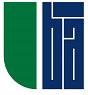 Zachodniopomorski Uniwersytet TechnologicznyWYDZIAŁ BUDOWNICTWA I ARCHITEKTURYStudia podyplomowe: Inżynieria DrogowaSymbol efektu kształcenia SPID, (powiązany z efektami wydziałowymi kierunku budownictwo)Po zakończeniu studiów podyplomowych absolwentOdniesienie do charakterystyki PRKWiedzaWiedzaWiedzaSP-W01(B_1A_W10)Zna elementarne zasady konstruowania obiektów budownictwa komunikacyjnego P6S_WG_TA11 P6S_WG_IA11SP-W02(B_1A_W11)Ma podstawową wiedzę na temat obiektów infrastruktury transportu lądowegoP6S_WG_TA11 P6S_WG_IA11SP-W03(B_1A_W13)Ma podstawową wiedzę związaną z podstawowymi zagadnieniami z zakresu inżynierii drogowejP6S_WG_TA11 P6S_WG_IA11SP-W04(B_1A_W20)Ma podstawową wiedzę na temat wpływu realizacji inwestycji drogowych na środowiskoP6S_WK_TA11 P6S_WK_IA11SP-W05 (B_1A_W07)(B_2A_W10)Zna normy oraz wytyczne techniczne stosowane w budownictwie drogowymP6S_WG_TA11 P6S_WG_IA11P7S_WG_TA21 P7S_WG_IA21SP-W06(B_1A_W15)Zna najczęściej stosowane materiały i wyroby budowlane oraz podstawy P6S_WG_TA11 P6S_WG_IA11SP-W07(B_2A_W06)Ma podstawową wiedzę związaną z kluczowymi zagadnieniami z zakresu inżynierii drogowejP7S_WG_TA21 P7S_WG_IA21SP-W08(B_2A_W11)Zna zasady produkcji przemysłowej materiałów i wyrobów oraz wykonawstwa nawierzchniP7S_WG_TA21 P7S_WG_IA21UmiejętnościUmiejętnościUmiejętnościSP-U01(B_1A_U01)Potrafi dokonać klasyfikacji obiektów budowlanych stosowanych w inżynierii drogowejP6S_UW_TA14 P6S_UW_IA14SP-U02(B_1A_U08)Poznaje podstawowe zagadnienia inżynierskie z zakresu inżynierii drogowejP6S_UW_TA14 P6S_UW_IA14SP-U03(B_2A_U21)Potrafi zwymiarować detale konstrukcyjne na drogach, ulicach, skrzyżowaniach drogowych, parkingachP7S_UW_TA24 P7S_UW_IA24SP-U04(B_2A_U01)Potrafi pozyskiwać informacje z literatury, baz danych oraz innych właściwie dobranych źródełP7S_UKSP-U05(B_1A_U17)Potrafi dokonać doboru materiałów i wyrobów budowlanych z zakresu drogownictwaP6S_UW_TA14 P6S_UW_IA14SP-U6(B_2A_U22)Potrafi zgodnie z zadaną specyfikacją, uwzględniającą również aspekty pozatechniczne, dobrać rodzaj MMA w poszczególnych warstwach konstrukcji oraz proces technologiczny jej wytworzenia i wbudowania oraz określić co najmniej w części, sposób jego realizacji, używając właściwych metod, technik i narzędziP7S_UK P7S_UW_TA24 P7S_UW_IA24SP-U7B_1A_U11Potrafi odczytać rysunki budowlane oraz mapy geodezyjneP6S_UW_TA14 P6S_UW_IA14Kompetencje społeczneKompetencje społeczneKompetencje społeczneSP-K01(B_1A_K02)Rozumie pozatechniczne aspekty i skutki działalności inżynierskiej oraz jej wpływ na środowiskoP6S_KK P6S_KOSP-K02(B_1A_K06)Potrafi myśleć i działać w sposób przedsiębiorczyP6S_KOSP-K03(B_2A_K03)Ma świadomość konieczności podnoszenia kompetencji zawodowych i osobistych, samodzielnie uzupełnia i poszerza wiedzę P7S_KKCel studiów Celem studiów podyplomowych jest przekazanie podstawowych informacji z zakresu inżynierii drogowej inżynierom, osobom pracującym w przedsiębiorstwach i instytucjach drogowych, mającym ukończone studia o profilu niedrogowym. Ukończenie studiów podyplomowych Inżynieria Drogowa w proponowanym zakresie tematycznym zapewni podniesienie kwalifikacji osobom zajmującym się zawodowo tematyką drogową. Absolwenci studiów podyplomowych uzyskują dyplom ukończenia studiów podyplomowych o profilu drogowym.Adresaci:Studia podyplomowe Inżynieria Drogowa są adresowane głównie do osób z wykształceniem wyższym niedrogowym, posiadających dyplom licencjata, inżyniera, magistra, magistra inżyniera, pracującym w przedsiębiorstwach i instytucjach drogowych i mającym ukończone studia o profilu niedrogowym.Limit miejsc:Maksymalna liczba słuchaczy może być równa 36.Wymagania stawiane kandydatom:Posiadane wykształcenie wyższe niedrogowe, kandydaci winni posiadać dyplom licencjata, inżyniera, magistra, magistra inżynieraWarunki rekrutacji:O przyjęciu na studia podyplomowe decyduje kolejność zgłoszeń.W przypadku większej liczby kandydatów niż miejsc o przyjęciu decyduje komisja rekrutacyjna na podstawie informacji o wykształceniu kierunkowym oraz doświadczeniu zawodowym kandydatów.Wymagane dokumenty:1) Kwestionariusz osobowy,2) Zdjęcie do dokumentów (1 szt.),3) Odpis dyplomu ukończenia studiów lub jego kopia uwierzytelniona w Sekretariacie SPID.Zasady i tryb naboru:Podstawą przyjęcia na studia jest złożenie wszystkich wymienionych wyżej dokumentów i wniesienie opłaty. Przyjęcie na studia podyplomowe następuje w kolejności zgłoszeń.Lp.Nazwa przedmiotuEfekt kształceniaSposób weryfikowania i dokumentacji1Omówienie zakresu i systematyki studiów podyplomowychZaliczenie na podstawie obecności.2Budownictwo drogoweW01; W05; W09U01; U03; U07K01Zaliczenie na ocenę na podstawie zdania egzaminu i wykonanego projektu, udokumentowany wpisem do systemu.3Eksploatacja i utrzymanie drógW01; W03; W09U02K01Zaliczenie na ocenę na podstawie kolokwium i sprawozdania, udokumentowane wpisem do systemu.4Skrzyżowania i węzły drogowe IW02; W03; W07U01; U03; U04; U07K02Zaliczenie na ocenę na podstawie kolokwium i sprawozdań, udokumentowane wpisem do systemu.5Podstawy inżynierii ruchuW03; W05; W07U02Zaliczenie na ocenę na podstawie kolokwium i testów, udokumentowane wpisem do systemu.6Materiały drogoweW05; W06U02; U05K01Zaliczenie na ocenę na podstawie zdania egzaminu, udokumentowane wpisem do systemu.7Ochrona wód w pasie drogowymW04U04K01Zaliczenie na ocenę na podstawie testu, udokumentowane wpisem do systemu8Wybrane zagadnienia projektowania parkingówW01; W06U01; U04K01Zaliczenie na ocenę na podstawie testu i projektu, udokumentowane wpisem do systemu9Geotechnika w drogownictwieW01; W02U02Zaliczenie na ocenę na podstawie zdania egzaminu i wykonanego sprawozdania, udokumentowane wpisem do systemu.10Nawierzchnie asfaltoweW05; W07; W08U06K01Zaliczenie na ocenę na podstawie zdania egzaminu, udokumentowane wpisem do systemu.11Ochrona środowiska w drogownictwieW02; W04U02; U04K01Zaliczenie na ocenę na podstawie kolokwium i sprawozdania, udokumentowane wpisem do systemu.12Projektowanie konstrukcji nawierzchniW04; W05; W06U04, U05: U06K01Zaliczenie na ocenę na podstawie kolokwium i wykonanego ćwiczenia projektowego, udokumentowane wpisem do systemu.13Skrzyżowania i węzły drogowe IIW02; W03; W07U01; U03; U04; U07K01; K03Zaliczenie na ocenę na podstawie zdania egzaminu i wykonanych sprawozdań, udokumentowane wpisem do systemu.14Egzamin końcowyW02; W03; W04; W05; W06; W07; W08K03Zaliczenie na ocenę na podstawie zdania egzaminu końcowego, udokumentowane wpisem do systemu.LpNazwa przedmiotuForma zajęćLiczba godz.Forma zaliczeniaPunkty ECTSProwadzący1Omówienie zakresu i systematyki studiów podyplomowychW2Z-dr hab. inż. A. Sołowczuk, prof. ZUT2Budownictwo drogoweW16E1,5mgr inż. B. Budziński2Budownictwo drogoweP16Z2,5mgr inż. B. Budzińskimgr inż. D. Kacprzak3Eksploatacja i utrzymanie drógW8Z1prof. nzw. dr hab. inż. A. Sołowczuk3Eksploatacja i utrzymanie drógP16Z1mgr inż. D. Kacprzak4Skrzyżowania i węzły drogowe IW8Z1dr hab. inż. A. Sołowczuk, prof. ZUT4Skrzyżowania i węzły drogowe IP16Z2dr hab. inż. A. Sołowczuk, prof. ZUTmgr inż. D. Kacprzak5Podstawy inżynierii ruchuW8Z1dr inż. R. Jurczak5Podstawy inżynierii ruchuP16Z1mgr inż. B. Budziński6Materiały drogoweW8E1dr hab. inż. P. Mieczkowski, prof. ZUT7Ochrona wód w pasie drogowymW6Z1dr hab. inż. A. Głowacka, prof. ZUT8Projektowanie parkingów i infrastruktury miejskiejW2Z1dr inż. R. Jurczak8Projektowanie parkingów i infrastruktury miejskiejP4Z1dr inż. R. Jurczak9Geotechnika w drogownictwieW8E1prof. dr hab. inż. Z. Meyer9Geotechnika w drogownictwieĆ8Z1prof. dr hab. inż. Z. Meyer10Nawierzchnie asfaltoweW16E2dr hab. inż. P. Mieczkowski, prof. ZUT11Ochrona środowiska w drogownictwieW8Z1dr hab. inż. A. Sołowczuk, prof. ZUT11Ochrona środowiska w drogownictwieP8Z1mgr inż. B. Budzińskimgr inż. D. Kacprzak12Projektowanie konstrukcji nawierzchniW8Z2dr hab. inż. P. Mieczkowski, prof. ZUT12Projektowanie konstrukcji nawierzchniP8Z2dr inż. R. Jurczakmgr inż. B. Budziński13Skrzyżowania i węzły drogowe IIW16E1dr hab. inż. A. Sołowczuk, prof. ZUT13Skrzyżowania i węzły drogowe IIP16Z2dr hab. inż. A. Sołowczuk, prof. ZUTmgr inż. D. Kacprzak14Egzamin końcowy2E5dr hab. inż. A. Sołowczuk, prof. ZUTdr hab. inż. P. Mieczkowski, prof. ZUTdr inż. R. JurczakRazemRazemRazem22433